VISHU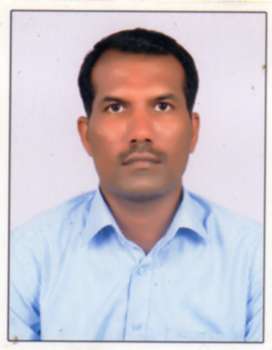 Vishu.362436@2freemail.com  						OBJECTIVECareer which gives good environment for utilizing and developing my technical and interpersonal skills.ACADEMICS   		        :		PASSED - 2002 - 2005Diploma - Printing technology      						SCAD Polytechnic, ThirunelveliTRAINING UNDERGONE   :  Coronation Litho Works limited sivakasi  Duration: 2 monthsEXPERIENCE			:  12 YearsINDUSTRY			:  Packaging India Pvt Ltd (A Unit of AMCOR)DURATION			: 14.6. 2010 to 01.08.2016DESIGNATION			: Executive in InkkitchenDEPARTMENT			: Ink Kitchen &ProductionRESPONSIBILITES HELD	 INK AND SOLVENT CONSUMPTIONCOLOUR MATCHING COLOUR MEASURMENT USING XRITE-NGH-500 DENSITOMETERMaintain ink GSMRK Printing ProoferON LINE ERP Entery (Ramco)INDUSTRY			:  DAILY THANTHIDURATION			:  December 2006 – 2010 DESIGNATION			:    ExecutiveRESPONSIBILITESCTP dot plate checkingProcess parameters setting as per standardsHandling experience in Goss universal 70, pneumatic control machinesColour measurement using XRITE DensitometerINDUSTRY			:  Nagaraj Company Pvt ltd, Chennai DURATION			:  18 monthsDESIGNATION			:  Assistant  OperatorDECLARATIONI declare that the information furnished above is true to the best of my knowledg